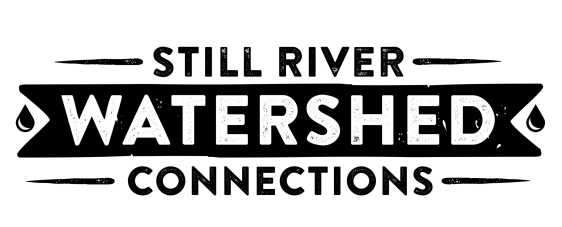 Still River Connections – Aquatic ScienceNovember 5, 2019 Watershed Tour ScheduleHour 18:00 – 8:10	Tour Intro at DHS	8:10 - 8:25 	 (Drive) DHS to Farrington     8:25 – 9:00	Farrington hike - Headwaters talk + natural healthy streamsHour 2	9:00 - 9:15	 (Drive) Lake Kenosia Park    9:15 - 9:30	 Restoration Projects	9:30 - 9:45 	(Drive) Still River Canal     9:45 - 10:00 	 Flooding and Stormwater TalkHour 3	10:00 – 10:10	 (Drive) DPS Admin Building10:10 – 10:45	 DPS Admin Building Site Assessment Activity	10:45 – 10:50	 (Drive) Still River Greenway10:50 – 11:05	Danbury Greenway WalkHour 4	11:05 - 11:25	 (Drive) Lovers Leap 11:25 - 11:40	Walk to Confluence	11:40 – 12:00	(Drive) DHS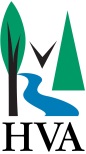 